МИНИСТЕРСТВО ТОРГОВЛИ И УСЛУГ   РЕСПУБЛИКИ БАШКОРТОСТАН ГОСУДАРСТВЕННОЕ БЮДЖЕТНОЕ ПРОФЕССИОНАЛЬНОЕ ОБРАЗОВАТЕЛЬНОЕ УЧРЕЖДЕНИЕ УФИМСКИЙ КОЛЛЕДЖ ИНДУСТРИИ ПИТАНИЯ И СЕРВИСАРАБОЧАЯ ПРОГРАММА ДИСЦИПЛИНЫ ОБЩЕПРОФЕССИОНАЛЬНОГО ЦИКЛАОП.12. ЭТИКА И ПСИХОЛОГИЯ ПРОФЕССИОНАЛЬНОЙ ДЕЯТЕЛЬНОСТИПрограмма подготовки   квалифицированных рабочих, служащихПо профессии СПО 43.01.09. Повар, кондитерПрофиль: социально-экономическийУфа, 2021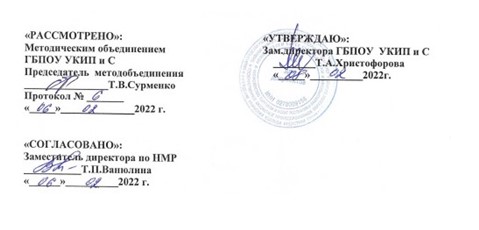             Рабочая программа учебной дисциплины общепрофессионального цикла  ОП.10. Этика и психология профессиональной деятельности  разработана  Государственным бюджетным профессиональным образовательным учреждением Уфимским колледжем индустрии питания и сервиса -  ГБПОУ  УКИП  и С  ( далее – колледж )  в   соответствии с федеральным государственным образовательным стандартом среднего профессионального образования (ФГОС СПО) по профессии 43.01.09 Повар, кондитер, утвержденного приказом Министерства образования и науки Российской Федерации от 9 декабря 2016 года № 1569 (зарегистрирован Министерством юстиции Российской Федерации дата 22 декабря 2016 года, регистрационный № 44898) (далее – ФГОС СПО), на основании примерной основной образовательной программы разработанной и внесенной в федеральный реестр примерных образовательных программ СПО, регистрационный номер: 43.01.09 – 170331)  Организация разработчик примерной образовательной программы::  Федеральное учебно-методическое объединение в системе среднего профессионального образования по укрупненной группе профессий, специальностей 43.00.00 Сервис и туризм ;профессионального стандарта «Кондитер», утвержденного приказом Министерством труда и социальной защиты РФ от 07.09.2015 г. №597н; профессионального стандарта «Повар», утвержденный приказом Министерством труда и социальной защиты РФ от 01.09.2015 г. № 610н.Организация разработчик: Государственное бюджетное профессиональное образовательное учреждение Уфимский колледж индустрии питания и сервиса.Разработчики: методист УКИП и С – Ванюлина Т.П.                          Педагог-психолог  - Ситдикова З.А.                                                 СОДЕРЖАНИЕ1. ОБЩАЯ ХАРАКТЕРИСТИКА Й ПРОГРАММЫ УЧЕБНОЙ ДИСЦИПЛИНЫМесто дисциплины в структуре основной профессиональной образовательной программы: дисциплина относится к общепрофессиональному циклу, связана с освоением профессиональных компетенций по всем профессиональным модулям, входящим в профессию, с дисциплинами ОП 04. Экономические и правовые основы профессиональной деятельности. ОПД.11 Организация обслуживания в предприятиях общественного питания Данная дисциплина входит в вариативную часть общепрофессиональных дисциплин. 1.1. Место дисциплины в структуре основной профессиональной образовательной программы: в результате изучения студент должен освоить основной вид и соответствующие ему общие и  профессиональные компетенции:Перечень общих компетенцийПеречень профессиональных компетенцийПриготовление и подготовка к реализации полуфабрикатов для блюд, кулинарных изделий разнообразного ассортиментаПК 1.1.	Подготавливать рабочее место, оборудование, сырье, исходные материалы для обработки сырья, приготовления полуфабрикатов в соответствии с инструкциями и регламентами.ПК 1.2	Осуществлять обработку, подготовку овощей, грибов, рыбы, нерыбного водного сырья, мяса, домашней птицы, дичи, кроликаПК 1.3	Проводить приготовление и подготовку к реализации полуфабрикатов разнообразного ассортимента для блюд, кулинарных изделий из рыбы и нерыбного водного сырьяПриготовление, оформление и подготовка к реализации горячих блюд, кулинарных изделий, закусок разнообразного ассортимента и соответствующих профессиональных компетенций (ПК): ПК 2.1. Подготавливать рабочее место, оборудование, сырье, исходные материалы для приготовления горячих блюд, кулинарных изделий, закусок разнообразного ассортимента в соответствии с инструкциями и регламентами.ПК 2.2. Осуществлять приготовление, непродолжительное хранение бульонов, отваров разнообразного ассортимента.ПК 2.3. Осуществлять приготовление, творческое оформление и подготовку к реализации супов разнообразного ассортимента.ПК 2.4. Осуществлять приготовление, непродолжительное хранение горячих соусов разнообразного ассортимента.ПК 2.5. Осуществлять приготовление, творческое оформление и подготовку к реализации горячих блюд и гарниров из овощей, грибов, круп, бобовых, макаронных изделий разнообразного ассортимента.ПК 2.6. Осуществлять приготовление, творческое оформление и подготовку к реализации горячих блюд, кулинарных изделий, закусок из яиц, творога, сыра, муки разнообразного ассортимента.ПК 2.7. Осуществлять приготовление, творческое оформление и подготовку к реализации горячих блюд, кулинарных изделий, закусок из рыбы, нерыбного водного сырья разнообразного ассортимента.ПК 2.8. Осуществлять приготовление, творческое оформление и подготовку к реализации горячих блюд, кулинарных изделий, закусок из мяса, домашней птицы, дичи и кролика разнообразного ассортимента.Приготовление, оформление и подготовка к реализации холодных блюд, кулинарных изделий, закусок разнообразного ассортиментаПК 3.1. Подготавливать рабочее место, оборудование, сырье, исходные материалы для приготовления холодных блюд, кулинарных изделий, закусок в соответствии с инструкциями и регламентамиПК 3.2 Осуществлять приготовление, непродолжительное хранение холодных соусов, заправок разнообразного ассортиментаПК 3.3 Осуществлять приготовление, творческое оформление и подготовку к реализации салатов разнообразного ассортиментаПК 3.4 Осуществлять приготовление, творческое оформление и подготовку к реализации бутербродов, канапе, холодных закусок разнообразного ассортиментаПК 3.5 Осуществлять приготовление, творческое оформление и подготовку к реализации холодных блюд из рыбы, нерыбного водного сырья разнообразного ассортиментаПК 3.6 Осуществлять приготовление, творческое оформление и подготовку к реализации холодных блюд из мяса, домашней птицы, дичи разнообразного ассортиментаПриготовление, оформление и подготовка к реализации холодных и горячих сладких блюд, десертов, напитков разнообразного ассортиментаПК 4.1. Подготавливать рабочее место, оборудование, сырье, исходные материалы для приготовления холодных и горячих сладких блюд, десертов, напитков разнообразного ассортимента в соответствии с инструкциями и регламентамиПК 4.2. Осуществлять приготовление, творческое оформление и подготовку к реализации холодных сладких блюд, десертов разнообразного ассортиментаПК 4.3. Осуществлять приготовление, творческое оформление и подготовку к реализации горячих сладких блюд, десертов разнообразного ассортиментаПК 4.4. Осуществлять приготовление, творческое оформление и подготовку к реализации холодных напитков разнообразного ассортиментаПК 4.5. Осуществлять приготовление, творческое оформление и подготовку к реализации горячих напитков разнообразного ассортиментаПриготовление, оформление и подготовка к реализации хлебобулочных, мучных кондитерских изделий разнообразного ассортиментаПК 5.1. Подготавливать рабочее место кондитера, оборудование, инвентарь, кондитерское сырье, исходные материалы к работе в соответствии с инструкциями и регламентамиПК 5.2. Осуществлять приготовление и подготовку к использованию отделочных полуфабрикатов для хлебобулочных, мучных кондитерских изделийПК 5.3. Осуществлять изготовление, творческое оформление, подготовку к реализации хлебобулочных изделий и хлеба разнообразного ассортиментаПК 5.4. Осуществлять изготовление, творческое оформление, подготовку к реализации мучных кондитерских изделий разнообразного ассортиментаПК 5.5. Осуществлять изготовление, творческое оформление, подготовку к реализации пирожных и тортов разнообразного ассортиментаСТРУКТУРА И СОДЕРЖАНИЕ УЧЕБНОЙ ДИСЦИПЛИНЫОбъем учебной дисциплины и виды учебной работы2.2. Тематический план и содержание учебной дисциплины 3. УСЛОВИЯ РЕАЛИЗАЦИИ ПРОГРАММЫ УЧЕБНОЙ ДИСЦИПЛИНЫ3.1. Для реализации программы учебной дисциплины должны быть предусмотрены следующие специальные помещения:Кабинет «Социально-экономических дисциплин оснащенный оборудованием: доской учебной, рабочим местом преподавателя, столами, стульями (по числу обучающихся), шкафами для хранения муляжей (инвентаря), раздаточного дидактического материала и др.; техническими средствами компьютером, средствами аудио визуализации, мультимедийным проектором; наглядными пособиями (натуральными образцами продуктов, муляжами, плакатами, DVD фильмами, мультимедийными пособиями).3.2. Информационное обеспечение реализации программыДля реализации программы библиотечный фонд образовательной организации должен иметь печатные и/или электронные образовательные и информационные ресурсы, рекомендуемых для использования в образовательном процессе Печатные издания:Российская Федерация. Законы. Трудовой кодекс Российской Федерации: федер. закон: [принят Гос. Думой  21 дек. 2001 г.: по состоянию на 26 апр. 2016 г.] М.: Рид Групп, 2016. – 256 с. – (Законодательство России с комментариями к изменениям).Закон Российской Федерации от 09.01.1996 г. № 2-ФЗ № «О защите прав потребителей» (Конституция Российской Федерации от 12.12 1993г. НОРМА ИНФРА-М Москва, 2014 г.ГОСТ 31985-2013 Услуги общественного питания. Термины и определения.- Введ. 2015-01-01. -  М.: Стандартинформ, 2014.-III, 10 с.ГОСТ 31987-2012  Услуги общественного питания. Технологические документы на продукцию общественного питания. Общие требования к оформлению, построению и содержанию. Введ. 2015 – 01 – 01. – М.: Стандартинформ, 2014.- III, 16 с.ГОСТ 30389 - 2013  Услуги общественного питания. Предприятия общественного питан0ия. Классификация и общие требования – Введ. 2016 – 01 – 01. – М.: Стандартинформ, 2014.- III, 12 с. Шеламова Г.М. Этикет делового общения: учеб.пособие для студ.учреждений сред.проф.образования/ Г.М.Шеламова. – 7-е изд, стер. – М. : издательский центр «Академия», 2017. – 192 с Шеламова  Г.М.  Психология  и  этика  профессиональной  деятельности.  учеб. пособие для сред. проф. образования  / Г.М.Шеламова.М. : Издательский центр «Академия», 2017. Усов В.В. Деловой этикет: учебное пособие для студ. учреждений сред.проф.образования/ В.В.Усов. – 7-е изд., стер. – М. : Издательский центр «Академия», 2017. – 400 с.Дополнительные источники (печатные издания):Дусенко  С.  В.  Профессиональная  этика и этикет  :  уче.  пособие  для  студ.  учреждений высш. проф. образования / С. В. Дусенко. —3-е изд., стер. —М. : Издательский центр «Академия», 2015. —224 с. КОНТРОЛЬ И ОЦЕНКА РЕЗУЛЬТАТОВ ОСВОЕНИЯ УЧЕБНОЙ ДИСЦИПЛИНЫ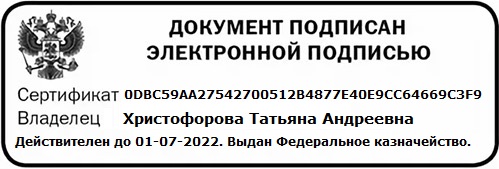 ОБЩАЯ ХАРАКТЕРИСТИКА РАБОЧЕЙ     ПРОГРАММЫ УЧЕБНОЙ ДИСЦИПЛИНЫСТРУКТУРА И СОДЕРЖАНИЕ УЧЕБНОЙ ДИСЦИПЛИНЫУСЛОВИЯ РЕАЛИЗАЦИИ УЧЕБНОЙ ДИСЦИПЛИНЫКОНТРОЛЬ И ОЦЕНКА РЕЗУЛЬТАТОВ ОСВОЕНИЯ УЧЕБНОЙ ДИСЦИПЛИНЫКодНаименование результата обученияОК 1Выбирать способы решения задач профессиональной деятельности, применительно к различным контекстамОК 2Осуществлять поиск, анализ и интерпретацию информации, необходимой  для выполнения задач профессиональной деятельностиОК 3Планировать и реализовывать собственное профессиональное и личностное развитиеОК 4Работать в коллективе и команде, эффективно взаимодействовать с коллегами, руководством, клиентами.ОК 5Осуществлять устную и письменную коммуникацию на государственном языке с учетом социального и культурного контекстаОК 6Проявлять гражданско-патриотическую позицию, демонстрировать осознанное поведение на основе традиционных общечеловеческих ценностей, применять стандарты антикоррупционного поведения.ОК 7Содействовать сохранению окружающей среды, ресурсосбережению, эффективно действовать в чрезвычайных ситуациях.ОК 8Использовать средства физической культуры для сохранения и укрепления здоровья в процессе профессиональной деятельности и поддержания необходимого уровня физической подготовленности.ОК 9Использовать информационные технологии в профессиональной деятельностиОК 10Пользоваться профессиональной документацией на государственном и иностранном языках.ОК 11 Использовать знания по финансовой грамотности, планировать предпринимательскую деятельность в профессиональной сфере.Код ПК, ОКУменияЗнанияПК 1.1-1.4, ПК 2.1-2.8, ПК 3.1-3.6, ПК 4.1-4.5, ПК 5.1-5.5соблюдением норм и правил делового этикета;пользоваться простыми приемами  саморегуляции  поведения  в процессе межличностного общения;передавать информацию устно и  письменно  с соблюдением  требований культуры речи;принимать решения  и  аргументированно  отстаивать  свою  точку зрения в корректной форме;поддерживать деловую репутацию;создавать и соблюдать имидж делового человека;организовывать рабочее местоправила делового общения;этические  нормы  взаимоотношений  с коллегами,  партнерами, клиентами;основные  техники  и  приемы  общения:  правила  слушания,  ведения беседы, убеждения, консультирования;формы  обращения,  изложения  просьб,  выражения  признательности, способы аргументации в производственных ситуациях;составляющие внешнего облика делового человека: костюм, прическа, макияж, аксессуары;правила  организации  рабочего  пространства  для индивидуальной  работы и профессионального общения.ОК 01Распознавать задачу и/или проблему в профессиональном и/или социальном контексте.Анализировать задачу и/или проблему и выделять её составные части.Правильно выявлять и эффективно искать информацию, необходимую для решения задачи и/или проблемы.Составить план действия. Определять необходимые ресурсы.Владеть актуальными методами работы в профессиональной и смежных сферах.Реализовать составленный план.Оценивать результат и последствия своих действий (самостоятельно или с помощью наставника).Актуальный профессиональный и социальный контекст, в котором приходится работать и жить.Основные источники информации и ресурсы для решения задач и проблем в профессиональном и/или социальном контексте.Алгоритмы выполнения работ в профессиональной и смежных областях.Методы работы в профессиональной и смежных сферах.Структура плана для решения задач.Порядок оценки результатов решения задач профессиональной деятельностиОК 02Определять задачи поиска информацииОпределять необходимые источники информацииПланировать процесс поискаСтруктурировать получаемую информациюВыделять наиболее значимое в перечне информацииОценивать практическую значимость результатов поискаОформлять результаты поискаНоменклатура информационных источников, применяемых в профессиональной деятельностиПриемы структурирования информацииФормат оформления результатов поиска информацииОК 03Определять актуальность нормативно-правовой документации в профессиональной деятельностиВыстраивать траектории профессионального и личностного развитияСодержание актуальной нормативно-правовой документацииСовременная научная и профессиональная терминологияВозможные траектории профессионального развития  и самообразованияОК 04Организовывать работу коллектива и команды. Взаимодействовать с коллегами, руководством, клиентами.  Психология коллективаПсихология личностиОсновы проектной деятельностиОК 05Излагать свои мысли на государственном языкеОформлять документыОсобенности социального и культурного контекстаПравила оформления документов.ОК 06Описывать значимость своей профессииПрезентовать структуру профессиональной деятельности по профессииСущность гражданско-патриотической позицииОбщечеловеческие ценностиПравила поведения в ходе выполнения профессиональной деятельности, стандарты антикоррупционного поведенияОК 07Соблюдать нормы экологической безопасностиОпределять направления ресурсосбережения в рамках профессиональной деятельности по профессииПравила экологической безопасности при ведении профессиональной деятельностиОсновные ресурсы задействованные в профессиональной деятельностиПути обеспечения ресурсосбережения.ОК 09Применять средства информационных технологий для решения профессиональных задачИспользовать современное программное обеспечениеСовременные средства и устройства информатизацииПорядок их применения и программное обеспечение в профессиональной деятельностиОК 10Понимать общий смысл четко произнесенных высказываний на известные темы (профессиональные и бытовые), понимать тексты на базовые профессиональные темыучаствовать в диалогах на знакомые общие и профессиональные темыстроить простые высказывания о себе и о своей профессиональной деятельностикратко обосновывать и объяснить свои действия (текущие и планируемые)писать простые связные сообщения на знакомые или интересующие профессиональные темыправила построения простых и сложных предложений на профессиональные темыосновные общеупотребительные глаголы (бытовая и профессиональная лексика)лексический минимум, относящийся к описанию предметов, средств и процессов профессиональной деятельностиособенности произношенияправила чтения текстов профессиональной направленностиОК 11выявлять достоинства и недостатки коммерческой идеи; презентовать идеи открытия собственного дела в профессиональной деятельности; оформлять бизнес-план; рассчитывать размеры выплат по процентным ставкам кредитования; определять инвестиционную привлекательность коммерческих идей в рамках профессиональной деятельности; презентовать бизнес-идею; определять источники финансирования;основы предпринимательской деятельности; основы финансовой грамотности; правила разработки бизнес-планов; порядок выстраивания презентации; кредитные банковские продукты Вид учебной работыОбъем часовОбъем часовСуммарная учебная нагрузка во взаимодействии с преподавателем3636Самостоятельная работа--Объем образовательной программы 3636в том числе:в том числе:в том числе:теоретическое обучение1717лабораторные занятияпрактические занятия1818Промежуточная аттестация  в форме  дифференцированного  зачета1Наименование разделов и темСодержание учебного материала и формы организации деятельности обучающихсяОбъем часовОсваиваемые элементы компетенций12345Тема 1.1. Этика и культура поведения Содержание учебного материалаСодержание учебного материалаПК 1.1-1.4, ПК 2.1-2.8, ПК 3.1-3.6, ПК 4.1-4.5, ПК 5.1-5.5ОК01-ОК11Тема 1.1. Этика и культура поведения 1Введение. Цели и задачи изучение учебной дисциплины «Этика и психология профессиональной деятельности»  его роль в формировании  у  учащихся  профессиональных  компетенций.1ПК 1.1-1.4, ПК 2.1-2.8, ПК 3.1-3.6, ПК 4.1-4.5, ПК 5.1-5.5ОК01-ОК11Тема 1.1. Этика и культура поведения 2Общие сведения об этической культуре1ПК 1.1-1.4, ПК 2.1-2.8, ПК 3.1-3.6, ПК 4.1-4.5, ПК 5.1-5.5ОК01-ОК11Тема 1.1. Этика и культура поведения 3Профессиональная этика.1ПК 1.1-1.4, ПК 2.1-2.8, ПК 3.1-3.6, ПК 4.1-4.5, ПК 5.1-5.5ОК01-ОК11Тема 1.1. Этика и культура поведения 4Практическое занятие № 1 Проведение  круглого  стола «Этика в современном мире»1ПК 1.1-1.4, ПК 2.1-2.8, ПК 3.1-3.6, ПК 4.1-4.5, ПК 5.1-5.5ОК01-ОК11Тема 1.1. Этика и культура поведения 5Деловой этикет.1ПК 1.1-1.4, ПК 2.1-2.8, ПК 3.1-3.6, ПК 4.1-4.5, ПК 5.1-5.5ОК01-ОК11Тема 1.1. Этика и культура поведения 6Практическое занятие № 2Просмотр и обсуждение видео «Публичное выступление»1ПК 1.1-1.4, ПК 2.1-2.8, ПК 3.1-3.6, ПК 4.1-4.5, ПК 5.1-5.5ОК01-ОК11Тема 1.1. Этика и культура поведения 7Внешний облик человека.1ПК 1.1-1.4, ПК 2.1-2.8, ПК 3.1-3.6, ПК 4.1-4.5, ПК 5.1-5.5ОК01-ОК11Тема 1.1. Этика и культура поведения 8Практическое занятие № 3 Просмотр и обсуждение видео «Деловая беседа»1ПК 1.1-1.4, ПК 2.1-2.8, ПК 3.1-3.6, ПК 4.1-4.5, ПК 5.1-5.5ОК01-ОК11Тема 1.1. Этика и культура поведения 9Деловая беседа.1ПК 1.1-1.4, ПК 2.1-2.8, ПК 3.1-3.6, ПК 4.1-4.5, ПК 5.1-5.5ОК01-ОК11Тема 1.1. Этика и культура поведения 10Практическое занятие № 4	Проведение игры «Поведение за столом»1ПК 1.1-1.4, ПК 2.1-2.8, ПК 3.1-3.6, ПК 4.1-4.5, ПК 5.1-5.5ОК01-ОК11Тема 1.1. Этика и культура поведения 11Деловая переписка.1ПК 1.1-1.4, ПК 2.1-2.8, ПК 3.1-3.6, ПК 4.1-4.5, ПК 5.1-5.5ОК01-ОК11Тема 1.1. Этика и культура поведения 12Практическое занятие № 5	Просмотр и обсуждение видео «Деловая переписка»1ПК 1.1-1.4, ПК 2.1-2.8, ПК 3.1-3.6, ПК 4.1-4.5, ПК 5.1-5.5ОК01-ОК11Тема 1.1. Этика и культура поведения 13Интерьер рабочего помещения1ПК 1.1-1.4, ПК 2.1-2.8, ПК 3.1-3.6, ПК 4.1-4.5, ПК 5.1-5.5ОК01-ОК11Тема 1.1. Этика и культура поведения 14Практическое занятие № 6. Проведение тренинга «Деловое общение»1ПК 1.1-1.4, ПК 2.1-2.8, ПК 3.1-3.6, ПК 4.1-4.5, ПК 5.1-5.5ОК01-ОК11Тема .1.2.  Психологические стороны делового общенияСодержание учебного материалаСодержание учебного материала1ПК 1.1-1.4, ПК 2.1-2.8, ПК 3.1-3.6, ПК 4.1-4.5, ПК 5.1-5.5ОК01-ОК11Тема .1.2.  Психологические стороны делового общения15Общение –основа человеческого бытия1ПК 1.1-1.4, ПК 2.1-2.8, ПК 3.1-3.6, ПК 4.1-4.5, ПК 5.1-5.5ОК01-ОК11Тема .1.2.  Психологические стороны делового общения16Классификация видов общения1ПК 1.1-1.4, ПК 2.1-2.8, ПК 3.1-3.6, ПК 4.1-4.5, ПК 5.1-5.5ОК01-ОК11Тема .1.2.  Психологические стороны делового общения17Практическая работа № 7  Тест опросник «Коммуникабельны ли вы?»1ПК 1.1-1.4, ПК 2.1-2.8, ПК 3.1-3.6, ПК 4.1-4.5, ПК 5.1-5.5ОК01-ОК11Тема .1.2.  Психологические стороны делового общения18Практическая работа № 8  Тест опросник «Уровень владения невербальными компонентами в процессе делового общения»1ПК 1.1-1.4, ПК 2.1-2.8, ПК 3.1-3.6, ПК 4.1-4.5, ПК 5.1-5.5ОК01-ОК11Тема .1.2.  Психологические стороны делового общения19Перцептивная сторона общения.1ПК 1.1-1.4, ПК 2.1-2.8, ПК 3.1-3.6, ПК 4.1-4.5, ПК 5.1-5.5ОК01-ОК11Тема .1.2.  Психологические стороны делового общения20Практическая работа № 9  Тест-опросник «Насколько вы конфликтны?»1ПК 1.1-1.4, ПК 2.1-2.8, ПК 3.1-3.6, ПК 4.1-4.5, ПК 5.1-5.5ОК01-ОК11Тема .1.2.  Психологические стороны делового общения21Практическая работа № 10   Проведение тренинга Стратегия поведения в конфликтах1ПК 1.1-1.4, ПК 2.1-2.8, ПК 3.1-3.6, ПК 4.1-4.5, ПК 5.1-5.5ОК01-ОК11Тема .1.2.  Психологические стороны делового общения22Интерактивная сторона общения1ПК 1.1-1.4, ПК 2.1-2.8, ПК 3.1-3.6, ПК 4.1-4.5, ПК 5.1-5.5ОК01-ОК11Тема .1.2.  Психологические стороны делового общения23Практическая работа № 11 Тренинг развития коммуникативной компетентности подростков1ПК 1.1-1.4, ПК 2.1-2.8, ПК 3.1-3.6, ПК 4.1-4.5, ПК 5.1-5.5ОК01-ОК11Тема .1.2.  Психологические стороны делового общения24Практическая работа № 12 Деловая игра1ПК 1.1-1.4, ПК 2.1-2.8, ПК 3.1-3.6, ПК 4.1-4.5, ПК 5.1-5.5ОК01-ОК11Тема .1.2.  Психологические стороны делового общения25Практическая работа № 13  Просмотр и обсуждение видео «Культура телефонного общения»1ПК 1.1-1.4, ПК 2.1-2.8, ПК 3.1-3.6, ПК 4.1-4.5, ПК 5.1-5.5ОК01-ОК11Тема 1.3. Проявление индивидуальных особенностей личности в деловом общении.Содержание учебного материалаСодержание учебного материалаПК 1.1-1.4, ПК 2.1-2.8, ПК 3.1-3.6, ПК 4.1-4.5, ПК 5.1-5.5ОК01-ОК11Тема 1.3. Проявление индивидуальных особенностей личности в деловом общении.26Темперамент1Тема 1.3. Проявление индивидуальных особенностей личности в деловом общении.27Практическая работа № 14 тип темперамента по методике Айзенка1Тема 1.3. Проявление индивидуальных особенностей личности в деловом общении.28Характер1ПК 1.1-1.4, ПК 2.1-2.8, ПК 3.1-3.6, ПК 4.1-4.5, ПК 5.1-5.5ОК01-ОК11Тема 1.3. Проявление индивидуальных особенностей личности в деловом общении.29Практическая работа № 15 Тест-опросник «характерологический  опросник Леонардо                                                                                                                                                                                                                                                                                                                                                                                                                                      1ПК 1.1-1.4, ПК 2.1-2.8, ПК 3.1-3.6, ПК 4.1-4.5, ПК 5.1-5.5ОК01-ОК11Тема 1.3. Проявление индивидуальных особенностей личности в деловом общении.30Способности1ПК 1.1-1.4, ПК 2.1-2.8, ПК 3.1-3.6, ПК 4.1-4.5, ПК 5.1-5.5ОК01-ОК11Тема 1.3. Проявление индивидуальных особенностей личности в деловом общении.31Практическая работа № 16  Тест опросник «Коммуникативные и организаторские способности человека.»1ПК 1.1-1.4, ПК 2.1-2.8, ПК 3.1-3.6, ПК 4.1-4.5, ПК 5.1-5.5ОК01-ОК11Тема 1.3. Проявление индивидуальных особенностей личности в деловом общении.32Эмоции и чувства1ПК 1.1-1.4, ПК 2.1-2.8, ПК 3.1-3.6, ПК 4.1-4.5, ПК 5.1-5.5ОК01-ОК11Тема 1.3. Проявление индивидуальных особенностей личности в деловом общении.33Практическая работа № 17 Тест  «Эмоциональная чувствительность»1ПК 1.1-1.4, ПК 2.1-2.8, ПК 3.1-3.6, ПК 4.1-4.5, ПК 5.1-5.5ОК01-ОК11Тема 1.3. Проявление индивидуальных особенностей личности в деловом общении.34Конфликт. Правила поведения в конфликте1ПК 1.1-1.4, ПК 2.1-2.8, ПК 3.1-3.6, ПК 4.1-4.5, ПК 5.1-5.5ОК01-ОК11Тема 1.3. Проявление индивидуальных особенностей личности в деловом общении.35Практическая работа № 18 Тест опросник «Стратегия поведения в конфликте»1ПК 1.1-1.4, ПК 2.1-2.8, ПК 3.1-3.6, ПК 4.1-4.5, ПК 5.1-5.5ОК01-ОК1136 Дифференцированный зачет1Всего:Всего:Всего:36Результаты обученияКритерии оценкиФормы и методы оценкиУмения:Осуществлять профессиональное общение с соблюдением норм и правил делового этикетаПользоваться простыми приемами саморегуляции поведения в процессе межличностного общения;Передавать информацию устно и письменно с соблюдением требований культуры речиПринимать решения и аргументированно отстаивать свою точку зрения в корректной форме;Поддерживать деловую репутациюСоздавать и соблюдать имидж делового человекаОрганизовывать рабочее местоПолнота ответов, точность формулировок, не менее 70% правильных ответов.Не менее 75% правильных ответов.Актуальность темы, адекватность результатов поставленным целям, полнота ответов, точность формулировок, адекватность применения профессиональной терминологииТекущий контрольпри проведении:-письменного/устного опроса;-Практическое занятиеСамостоятельная работаПрактическое занятиеРефераты, докладыПромежуточная аттестацияв форме дифференцированного зачета-письменных/ устных ответов, -тестирования.Знания:Правила делового общенияЭтические нормы взаимоотношений с коллегами партнерами, клиентами.Основные техники и приемы общения: правила слушания, ведения беседы, убеждения, консультированиеФормы обращения, изложения просьб, выражение признательности, способы аргументирования в производственных ситуацияхСоставляющие внешнего облика делового человека: костюм, прическа, макияж, аксессуары;Правила организации рабочего пространстваПравильность, полнота выполнения заданий, точность формулировок, точность расчетов, соответствие требованиям-Адекватность, оптимальность выбора способов действий, методов, техник, последовательностей действий и т.д. -Точность оценки-Соответствие требованиям инструкций, регламентов -Рациональность действий  и т.д.Текущий контроль:Рефераты, доклады по заданным темамПромежуточная аттестация:- экспертная оценка выполнения практических заданий на зачете 